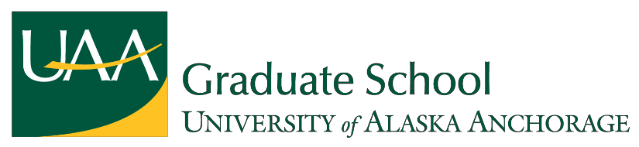 					Request for Temporary 			    Leave of AbsenceSTUDENT NAMESTUDENT NAMESTUDENT NAMESTUDENT NAMESTUDENT IDEMAILEMAILEMAILEMAILPHONE NUMBERADDRESS ADDRESS ADDRESS ADDRESS ADDRESS DEGREE (M.S., M.A., PhD)PROGRAMPROGRAMPROGRAMCONCENTRATION (if applicable)LAST SEMESTER ENROLLED AT UAALAST SEMESTER ENROLLED AT UAALAST SEMESTER ENROLLED AT UAALAST SEMESTER ENROLLED AT UAALAST SEMESTER ENROLLED AT UAAFor the following reason(s), I request a temporary leave of absence from my graduate studies:For the following reason(s), I request a temporary leave of absence from my graduate studies:For the following reason(s), I request a temporary leave of absence from my graduate studies:For the following reason(s), I request a temporary leave of absence from my graduate studies:For the following reason(s), I request a temporary leave of absence from my graduate studies:I will not be enrolled during the semesters indicated:I will not be enrolled during the semesters indicated:I will not be enrolled during the semesters indicated:Fall 20	Spring 20	Summer 20 	Fall 20	Spring 20	Summer 20 	I plan to return to my studies*:I plan to return to my studies*:I plan to return to my studies*:Fall 20	Spring 20	Summer 20 	Fall 20	Spring 20	Summer 20 	* If you fail to register in the semester indicated or extend your leave without submitting a new Leave of Absence Form, it will be necessary for you to request reinstatement into your graduate program.* If you fail to register in the semester indicated or extend your leave without submitting a new Leave of Absence Form, it will be necessary for you to request reinstatement into your graduate program.* If you fail to register in the semester indicated or extend your leave without submitting a new Leave of Absence Form, it will be necessary for you to request reinstatement into your graduate program.* If you fail to register in the semester indicated or extend your leave without submitting a new Leave of Absence Form, it will be necessary for you to request reinstatement into your graduate program.* If you fail to register in the semester indicated or extend your leave without submitting a new Leave of Absence Form, it will be necessary for you to request reinstatement into your graduate program.Student Signature                                                                                                 Printed Name and DateStudent Signature                                                                                                 Printed Name and DateStudent Signature                                                                                                 Printed Name and DateStudent Signature                                                                                                 Printed Name and DateStudent Signature                                                                                                 Printed Name and DateAPPROVED BYAPPROVED BYAPPROVED BYAPPROVED BYAPPROVED BY Graduate Faculty Advisor                                                                                  Printed Name and Date Graduate Faculty Advisor                                                                                  Printed Name and Date Graduate Faculty Advisor                                                                                  Printed Name and Date Graduate Faculty Advisor                                                                                  Printed Name and Date Graduate Faculty Advisor                                                                                  Printed Name and DateDepartment Chair/Director                                                                                 Printed Name and Date                                                                                Department Chair/Director                                                                                 Printed Name and Date                                                                                Department Chair/Director                                                                                 Printed Name and Date                                                                                Department Chair/Director                                                                                 Printed Name and Date                                                                                Department Chair/Director                                                                                 Printed Name and Date                                                                                College Dean                                                                                                       Printed Name and Date                                              College Dean                                                                                                       Printed Name and Date                                              College Dean                                                                                                       Printed Name and Date                                              College Dean                                                                                                       Printed Name and Date                                              College Dean                                                                                                       Printed Name and Date                                              International Students must consult with the International Student Advisor prior to submitting this form.International Students must consult with the International Student Advisor prior to submitting this form.International Students must consult with the International Student Advisor prior to submitting this form.International Students must consult with the International Student Advisor prior to submitting this form.International Students must consult with the International Student Advisor prior to submitting this form.International Student Advisor Signature                                                              Printed Name and DateInternational Student Advisor Signature                                                              Printed Name and DateInternational Student Advisor Signature                                                              Printed Name and DateInternational Student Advisor Signature                                                              Printed Name and DateInternational Student Advisor Signature                                                              Printed Name and DateTHIS SECTION WILL BE COMPLETED BY THE GRADUATE SCHOOLTHIS SECTION WILL BE COMPLETED BY THE GRADUATE SCHOOLTHIS SECTION WILL BE COMPLETED BY THE GRADUATE SCHOOLTHIS SECTION WILL BE COMPLETED BY THE GRADUATE SCHOOLTHIS SECTION WILL BE COMPLETED BY THE GRADUATE SCHOOLGraduate School Dean’s Signature                                                                      Printed Name and Date Graduate School Dean’s Signature                                                                      Printed Name and Date Graduate School Dean’s Signature                                                                      Printed Name and Date Graduate School Dean’s Signature                                                                      Printed Name and Date Graduate School Dean’s Signature                                                                      Printed Name and Date ____ Approved____ Not Approved____ Approved____ Not ApprovedNotes:Notes:Notes: